Rapport d’activités de la
Direction Régionale de Rabat Année 2011La Direction Régionale de Rabat représente le Haut Commissariat au Plan sur le territoire de la région. Elle réalise les études régionales et les enquêtes programmées par le Haut Commissariat au Plan et répond à toute demande en indicateurs démographiques, sociaux et économiques.  Elle assiste, aussi, à toutes les réunions locales et apporte son savoir faire, son expertise et ses conseils en matière de planification et études aux collectivités locales et aux services extérieurs des différents départementaux ministériels.Etudes régionales Annuaires Statistiques RégionauxDurant l’année 2011, la Direction Régionale à Rabat a réalisé deux annuaires régionaux 2009 et 2010, ce dernier est en cours d’impression. Celui de l’année 2011 est en cours de réalisation. Monographies régionalesLes monographies régionales des années 2009 et  2010 sont réalisées. Leur impression est programmée pour l’année 2011.  Bulletin de liaison régionalAu cours de l’année 2011, trois numéros du bulletin de liaison régional ont vu le jour. Il s’agit des numéros 11, 12, et 13. Le numéro 14 est en phase d’impression.Services et travaux diversLa Direction Régionale de Rabat joue un rôle important et reste une source d’information statistique au niveau démographique et économique pour  toutes les préfectures et province de la région. Comme elle a encadré de près les communes œuvrant à la réalisation de leurs plans locaux de développement. Cette année,  a participé efficacement aux pôles de compétences initiés par la préfecture de Salé. Elle a également participé au comité de coordination et de communication chargé de la réalisation d’un canevas des projets réalisés, en cours ou programmés au niveau de la préfecture de Salé, et ce pour la réalisation d’une monographie préfectorale et d’un répertoire économique.Au cours de cette année,  a participé à la délimitation des quartiers ciblés dans le cadre de la phase de l’INDH 2011_2015 et a communiqué plusieurs indicateurs démographique et socio économiques aux préfectures de la région.Cellule de documentation et d’informationSuite à la lettre de Mr le secrétaire général une cellule de documentation a été crée au sein de la Direction Régionale à Rabat.Enquêtes statistiquesLe programme de travail de  à Rabat  pour l’année 2011 a porté sur la réalisation des enquêtes permanentes et non permanentes. Ci-dessous un aperçu global des différentes enquêtes menées en 2011.Enquêtes permanentesEnquête emploiobjectifsFournir des informations sur le niveau et les caractéristiques démographiques et culturelles de populations active, active occupée ou en chômage ;Déterminer le type d’activité et connaître les structures socioprofessionnelles de l’activité et de l’emploi ;Etudier les principales caractéristiques du chômage et du sous emploi  et la mobilité du marché de l’emploi;Recueillir des données permettant d’une part, de saisir les caractéristiques démographiques de base de la population du Maroc, et d’autre part, de suivre l’accès des ménages aux services sociaux de base.Echantillon : environ 5540 ménages enquêtés en 2011 et  répartis comme suit selon le milieu et les préfectures/provincesConjoncture auprès des ménagesObjectifs :Recueillir l’opinion sur l’environnement économique général et leur situation financière;Evaluer les évolutions passées et futures des différents indicateurs de conjoncture que ce soit d’ordre personnel ou général ;Etudier les comportements et l’intention d’achat en ce qui concerne les biens durables importants;Fournir des informations sur les caractéristiques socio-démographiques, culturelles et économiques des ménages ainsi que leurs conditions d’habitation ;Constituer une plate forme pour les thèmes additifs servant à l’analyse des sujets d’actualité (comportent pendant les vacances, etc…).Echantillon : environ 288 ménages enquêtés en 2011 et  répartis comme suit selon le milieu et les préfectures/provincesEnquêtes des prixLes principaux objectifs assignés à ces opérations sont :Le suivi des niveaux des prix aux différents stades de commercialisation ;La mesure de l’inflation;Le suivi de la conjoncture;Le suivi des prix à l’international.Les enquêtes  des prix sont les suivant :Indice de coût de la vie (ICV)   ; quatre souks en milieu rural sont enquêtésLe souk  "  سوق  الأربعاء  "Le souk   "  عين عودة        " إثنين   Le souk  "  ثلاثاء أغبال   Le souk       و سيدي بطاش  Indice de prix de gros (IPG)Echantillon:  Industrie: 27 points d’observation et  146 variétés de produits  par mois ;Agricole: 13 points d’observation et  144 variétés de produits  par mois ;Indice de prix à la consommation (IPC );Echantillon: 490 points d’observation et 900 variétés de produits  par mois et de 589 logements par semestre.Programme de Comparaison International (PCI ). Echantillon: 490 points d’observation et 1400 variétés de produits Indice des prix à la production (IPP) : un échantillon de 74 points de vente (entreprises), réparti comme suit : 59 enquêtées complètement ;04 refus ;07 fermées ;02 hors champs ;02 non localisées.Enquête de production : Objectifs :Avoir une idée précise sur l’évolution de la production industrielle.Analyser la conjoncture économique en observant une série d’indice dans  le temps.Déterminer les valeurs produites en prix constant pour les besoins de la comptabilité nationale. deux lots d’entreprises sont enquêtés mensuellement et alternativement durant l’année. Lot 1 :  25 entreprises, Lot 2 : 76 entreprises, Enquête  de conjoncture :  Objectifs :Appréhender les variables relatives à la gestion de l’entreprise ;Apprécier les tendances à court terme à travers l’opinion des responsables d’entreprise en  retraçant  l’activité récente et leur perspectives d’avenir ;Mettre à la disposition des utilisateurs de l’information conjoncturelle des données   statistiques récentes (chercheurs, économistes, chefs d’entreprises, etc….).Echantillon : 61 entreprises réparties comme suit :BTP: 39Industrie : 22Enquête annuelle des bâtiments, travaux publics, services et commerce (BCS): cette enquête chevauche entre deux années, ce qui fait que durant cette année deux exercices ont été observées l’un se rapporte à l’exercice 2009 et l’autre à l’exercice 2010.   ObjectifsEvaluer et suivre l’évolution des principales grandeurs économiques (chiffre d’affaires, production, valeur ajoutée, emploi, investissement,….) Mettre à la disposition des différents utilisateurs une source d’informations pertinente et ponctuelle, Constituer une base du premier ordre pour l’élaboration des différents Comptes Nationaux et la mise en place d’un système d’informations économiques intégré;Mettre à jour le fichier des entreprises organisées des secteurs ciblés en tenant compte des cessations d’activités et / ou des modifications dans la situation des entreprises (changement du nom ou de la raison sociale, changement de la forme juridique, changement d’activité…).Echantillon: a concerné environ 835 entreprises et  réparties selon les secteurs d’activité d’après le tableau suivant :Etat civil: Objectifs : L’état civil permet d’assurer un enregistrement permanent des événements démographiques tels que les naissances, les décès, les mariages et les divorces. Un enregistrement fiable des naissances et des décès permet, entre autres, de calculer les taux de natalité et de mortalité. L’Etat civil se caractérise principalement par: l’exhaustivité, le faible coût, la permanence et l’utilité publique. La saisie et la codification des fiches de l’année 2010 ont été achevées et celles relatives à l’année 2011 ont concernées les trois premiers mois.  Fiches saisie et codifiés de l’année 2010 :    34 546 Fiches saisie et codifiés de l’année 2011 :    19 617Autorisation de construction:Objectif : L’opération vise la collecte d’informations relatives au secteur du bâtiment auprès des municipalités urbaines et ceci à travers les autorisations de construire et les permis d’habiter. Elle permet l’élaboration de données qui retracent l’évolution de l’activité du secteur aux niveaux local, régional et national. Par ailleurs les statistiques qui découlent de cette opération servent de base de données pour la détermination de l’investissement du secteur de bâtimentFiches d’autorisation de construire  saisies et codifiés : 3590  Fiches de permis d’habiter  saisies et codifiés : 855Enquêtes non permanentesMobilité sociale:   Ce volet relatif à la mobilité sociale a été insérer au questionnaire de l’enquête emploi 2011 pour dégager le lien entre l’origine sociale et la position actuelle.Echantillon : le même échantillon que celui de  l’enquête emploiEnquête nationale sur l’emploi de temps des femmes et des hommes : l’enquête s’étale sur deux années (2011 et 2012). Elle a été lancée en octobre 2011 et a touché en 2011 presque le tiers de l’échantillon.ObjectifsOffrir des résumés chiffrés de la manière dont les gens « passent » ou affectent leurs temps sur une période donnée, généralement les 24 heures d’une journée;Quantifier et décrire  les différentes tâches exercées par la population en interaction avec les différents facteurs démographiques, économiques et  socio-culturels ;Compléter les données fournies par les enquêtes classiques sur la main d’œuvre en enregistrant le temps effectivement consacré aux activités du marché de travail et la corrélation entre le travail rémunéré et non rémunéré ;Etablir des données quantifiées sur la façon dont la population procède à la gestion de son temps en relation avec la qualité de la vie et du bien être;Enrichir les données sociales, démographiques et économiques existantes et servir de base statistique pour l’évaluation et la formulation de politiques sociales.Echantillon total: 810 ménagesEchantillon enquêté en 2011: 180 ménagesEnquête anthropométrie: Cette enquête a débuté le 28 mars et s’est achevé le 30 juin 2011.ObjectifsMesurer le poids et la taille de tous les membres du ménage pour construire des indices anthropométriques permettant d’évaluer l’état nutritionnel de la population marocaine ;Identifier les enfants qui sont à haut risque, souffrant de malnutrition ;Identifier les adultes en situation de maigreur ou d’obésité ;Évaluer le type, la sévérité et l’étendue de la malnutrition aussi bien chez les enfants que chez les adultes Echantillon: 867 ménagesEnquête des jeunes: Cette enquêté n’était pas prévu en 2011. Elle a débuté le 24 mars 2011 et s’est achevé le 02 avril 2011. Cette enquête a été réalisée par l’équipe du BCS.Objectif :Recueillir l’opinion des jeunes sur des sujets d’ordre économique et social. Echantillon: 273 ménagesCartographie du  RGPH 2014 : Un test de la nouvelle approche méthodologique a été mené au niveau de la commune Tiflet. Elle a concerné 10 Districts de recensementInstitutions Sans But Lucratif (ISBL): Cette enquête n’a pas été programmée pour 2011. Elle a été réalisé par l’équipe du BCS. Elle a débuté en mars 2011 et s’est achevé en juin 2011.  Cette enquête a été réalisé par les enquêteurs du BCSEchantillon: 76 institutionsMoyens humains et matérielMoyens humainsLe staff technique et administratif de  est composé de 73 fonctionnaires jusqu’au 31 décembre 2011, réparti comme suit: 11 ingénieurs, (01) une informatiste,  (01) un administrateur, (03) trois administrateurs-adjoints, 17 techniciens, 18 secrétaires 22 aides techniciens.Parc auto -motoLe parc auto de  compte, jusqu’au 31 décembre 2011, 18 voitures dont 8 sont de location et 10 sont la propriété de l’Etat, et 09 motos. Voitures d’EtatUne voiture de marque Renault 4 ;Six voitures de marque Land Rover 90 ;Deux voitures  de marque Land Rover 110 ;Une voiture de marque Renault Kango.Voitures louéesUne voiture de marque Dacia Logan ;Quatre  voitures de marque Renault Kango ;Trois voitures de marque Peugeot Partner ;Motos09 motos de marque Peugeot 103;.Contraintes et suggestion:La réalisation des travaux de  à Rabat a connu quelques contraintes dont premièrement la non-concordance entre l’évolution du nombre de cadres et de techniciens de  avec l’évolution du nombre des opérations statistiques à réaliser. Deuxièmement, la programmation du démarrage de certaines opérations avec la fin de l’année et les problèmes qu’elle pose quant à la dépense du budget alloué à ces opérations et ce malgré une amélioration enregistrée cette année. Pour ces raisons, nous proposons de continuer la répartition convenable des opérations statistiques sur l’année en tenant compte des moyens humains et matériels aussi bien disponibles que nécessaires à leurs réalisations.Aussi nous suggérons  de doter la Direction Régionale de plus de cadres et d’agents. En fin, nous pensons que la Direction Régionale de Rabat a réussi à honorer ses engagements, ou presque, et ce malgré les contraintes rencontrées.Les enquêtes statistiques et les moyens humains et matériels 
mobilisés pour leur réalisation au cours de l’année 2011Royaume du Maroc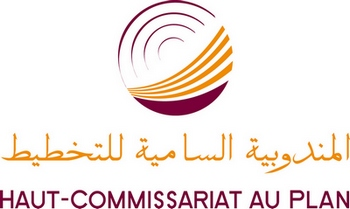 المملكة المغربيةDirection Régionale de
Rabat-Salé-Zemmour-Zaerالمديرية  الجهوية
 للرباط-سلا-زمور-زعيرا 4, Rue Aïn Asserdoune – 
10090 Agdal-Rabat-Maroc    BP 8823   4 ،  زنقة عين أسردون 
10090 - أكدال- الرباط،     ص ب  8823   (+212 ) 537 77 94 18     (+212) 537 68 69 67  rabat_hcp@yahoo.fr (+212 ) 537 77 94 18     (+212) 537 68 69 67  rabat_hcp@yahoo.frPréfecture/ provinceEchantillonEchantillonEchantillonPréfecture/ provinceUrbainRuralTotalRabat164501645Salé1820901910Skhirate Temara735180915Khemisset5605101070Total47607805540Préfecture/ provinceEchantillonEchantillonEchantillonPréfecture/ provinceUrbainRuralTotalRabat90090Salé90090Skhirate Temara36541Khemisset363167Total25236288Secteurs d’activitésAnnée de référence 2010BTP145Service509Energie et mine21Pêche9Total835OpérationEchantillonSuperviseurContrôleurEnquêteurChauffeursMoyens de transportMoyens de transportObservationsOpérationEchantillonSuperviseurContrôleurEnquêteurChauffeursVéhiculeMotoObservationsEnquête nationale sur l’emploi5540 ménages12622Conjoncture auprès des ménages288 ménages1211Enquête anthropométrie 867 ménages12422A commencé le 28/03 et s’est achevé le 03/06/11Enquête anthropométrie 867 ménages12422Enquêtes des PrixICV4 souks1211Les deux enquêteurs font PCIIPC490 points de vente133IPG40 points de vente122PCI490  points de vente144IPP74 points de vente12Enquête annuelle bâtiments travaux publics, services et   commerce,835 entreprises1744Enquête annuelle bâtiments travaux publics, services et   commerce,835 entreprises1744Enquête annuelle bâtiments travaux publics, services et   commerce,835 entreprises1744Enquête de production auprès entreprises101 entreprises1222 Les deux enquêteurs font IPPEnquêteur et chauffeur en même tempsEnquête  de conjoncture auprès entreprises61  entreprises1222 Les deux enquêteurs font IPPEnquêteur et chauffeur en même tempsInstitutions sans but lucratif76 institutions1744Le personnel de l’enquête BCS a été chargé de faire cette enquêteAutorisation de construire 3590 autorisations111Etat Civil 54163 fiches4Les fiches de l’année 2011 sont en cours de codification et de saisieCartographie du RGPH 201410 districts1314Enquête des jeunes273  ménages744Mobilité sociale5540 ménages2622Ce volet é été inséré à l’enquête emploi. Le personnel de l’enquête  emploi a mené l’enquêteEnquête nationale sur l’emploi de temps des femmes et des hommes 810 ménages12422